Oggetto: Campo estivo 2024 - Domanda di iscrizione.Il/La sottoscritto/a _____________________________________________________________________ nato/a a ______________________________________ il ______________________________________ e residente a ________________ in Via _______________________________________________ n. ____Tel./cell __________________________ email ______________________________________________in qualità di genitore esercente la patria potestà:del/la minore _________________________________________________________________________nato/a a _____________________________________ il _______________________________________ C.F.  ________________________________________CHIEDEche il/la proprio/a figlio/a venga iscritto/a al Campo Estivo “Un’isola tutta da scoprire” organizzato dal Comune di Olzai in Ogliastra dal 29 luglio 2024 al 3 agosto 2024.Programma:Periodo: 6 giorni/5 notti da 29 luglio al 3 agosto 2024.Organizzazione: Alloggio + colazione + cena presso Ostello “Cortemalis” a Ilbono. Pranzo presso struttura Salesiana, spiaggia CEA, Tortolì.Dove: Spiagge della costa ogliastrina. Alla scoperta dei luoghi più suggestivi e affascinanti dell’Ogliastra attraverso attività sportive educative ricreative e culturali. I partecipanti avranno la possibilità di sperimentare diverse discipline sportive legate principalmente al mare e alla scoperta delle favolose spiagge della Blue Zone.Ulteriori attività sportive: corso di nuoto, canoa, snorkeling, tiro con l’arco, baseball, calcio, arrampicata, scacchi, tennis tavolo, laboratorio “parole non ostili”.Quota di partecipazione: € 350,00 a partecipante.A tal fine, consapevole delle sanzioni penali previste dall’art. 76 D.P.R. n. 445/2000 per le ipotesi di falsità in atti e dichiarazioni mendaci ivi indicateDICHIARAdi rispettare le regole che prevede l’organizzazione e gestione del servizio;di corrispondere la quota di compartecipazione al servizio pari ad € 350,00 (pari al 50% del costo totale del servizio) mediante versamento su c/c n. 12204087 intestato al Comune di Olzai o su bonifico bancario codice IBAN IT97L0760117300000012204087 indicando nella causale “Campo estivo 2024 - Nome e cognome del minore”;di aver preso visione del Programma allegato inerente termini e condizioni di espletamento del campo estivo;che lo stato di salute del minore è idoneo alla partecipazione delle attività tipiche del campo estivo (sportive e ricreative).Il/La sottoscritto/a segnala comunque le seguenti:Allergie alimentari: ________________________________________________________________________________________________________________________________________________________________Intolleranze alimentari: ________________________________________________________________________________________________________________________________________________________________Assunzione regolare farmaci:________________________________________________________________________________________________________________________________________________________________Altro:________________________________________________________________________________________________________________________________________________________________di autorizzare l’Amministrazione, ai sensi degli artt. 13 e 23 del D. Lgs. 196/2003 (Codice della Privacy), al trattamento dei dati personali.Allega:fotocopia documento di identità in corso di validità del richiedente e del minore.ricevuta di pagamento.Olzai, lì ________________                                                                                                Il/La Sottoscritto/a                                                                                                                                  _________________________Informativa effettuata ai sensi dell’art. 13 Regolamento (UE) 2016/679 (RGDP)Il Comune di Olzai, con sede in Via Vittorio Emanuele n. 25 - PEC protocollo@pec.comune.olzai.nu.it - Tel. 0784 55001, nella sua qualità di Titolare del trattamento dei dati, tratterà i dati personali conferiti con la presente dichiarazione, sia su supporto cartaceo sia con modalità informatiche e telematiche, esclusivamente al fine di espletare le attività di erogazione del servizio richiesto, nell’esecuzione dei compiti di interesse pubblico o comunque connessi all’esercizio dei pubblici poteri propri dell’Ente, nel rispetto dei principi di cui al Regolamento UE 2016/679.La informiamo che il trattamento dei Vostri dati personali avverrà secondo modalità idonee a garantire sicurezza e riservatezza e sarà effettuato utilizzando supporti cartacei, informatici e/o telematici per lo svolgimento delle attività dell’Amministrazione.Il trattamento dei dati è improntato ai principi di liceità, correttezza e trasparenza e, in conformità al principio di cd “minimizzazione dei dati”, i dati richiesti sono adeguati, pertinenti e limitati rispetto alle finalità per le quali sono trattati.In particolare, i dati sono raccolti e registrati unicamente per gli scopi sopraindicati e saranno tutelate la dignità e la riservatezza.Il conferimento dei dati di cui alla presente modulistica è facoltativo, ma un eventuale rifiuto di fornirli comporterà l'impossibilità per l’Amministrazione di utilizzare i dati per le finalità indicate, con la conseguenza che non sarà possibile l’erogazione del servizio richiesto.I dati raccolti con la presente dichiarazione potranno essere comunicati, se previsto da norma di legge o di regolamento, ad altri soggetti pubblici espressamente individuati e/o diffusi, laddove obbligatorio, a seguito di pubblicazione all’Albo Pretorio online (ai sensi dell’art. 32, L. n. 69/2009) ovvero nella Sezione del sito istituzionale dell’Ente denominata “Amministrazione Trasparente” (ai sensi del D. Lgs. n. 33/2013 e ss.mm.ii). Gli stessi dati potranno formare oggetto di istanza di accesso documentale ai sensi e nei limiti di cui agli artt. 22 e ss. L. n. 241/90, ovvero potranno formare oggetto di richiesta di accesso civico “generalizzato”, ai sensi dall’art. 5, comma 2, e dall’art. 5 bis, D. Lgs. n. 33/2013. I dati conferiti saranno trattati dall’Amministrazione per il periodo necessario allo svolgimento dell’attività amministrativa correlata e conservati in conformità alle norme sulla conservazione della documentazione amministrativa. I dati saranno trattati esclusivamente dal personale, da collaboratori dell’Ente ovvero da soggetti esterni espressamente nominati come Responsabili del trattamento dal Titolare. Al di fuori delle ipotesi sopra richiamate, i dati non saranno comunicati a terzi né diffusi. Gli interessati hanno il diritto di chiedere al Titolare del trattamento l’accesso ai dati personali e la rettifica o la cancellazione degli stessi o la limitazione del trattamento che li riguarda o di opporsi al trattamento, ai sensi degli artt. 15 e ss. RGDP 2018. Dichiariamo di aver ricevuto tutte le informazioni di cui all’art. 13 RGDP in relazione ai dati contenuti nell’allegata modulistica.Con la firma posta in calce alla presente si sottoscrive quanto dichiarato e si attesta inoltre il libero consenso al trattamento dei dati personali per le finalità e con le modalità sopra indicate. Olzai, lì ___________                                                                                                         Il/La Sottoscritto/a                                                                                                                                  _____________________________Prot. n. _______del __________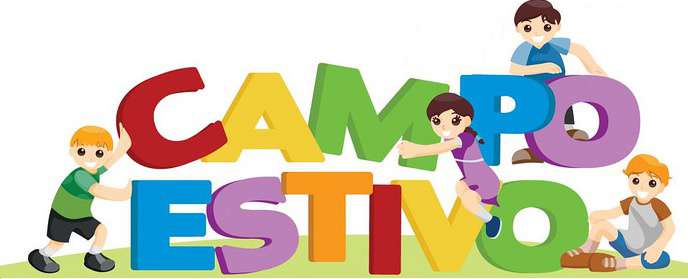 All’Ufficio Servizi Sociali del Comune di Olzai